Columbus State Community College & West Virginia UniversityAssociate of Science leading to 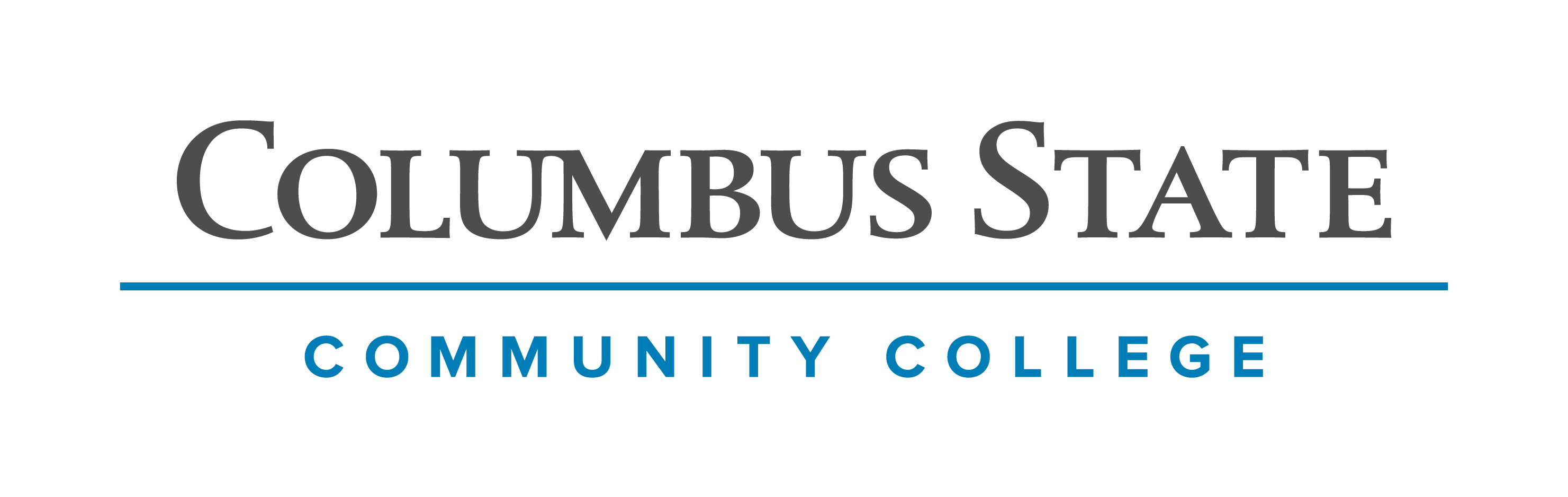 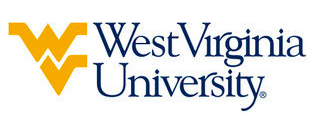 Bachelor of Science – Animal & Nutritional Science (WVU-BS) Suggested Plan of StudyStudents transferring to West Virginia University with an Associate of Arts or Associate of Science degree will have satisfied the General Education Foundation requirements at WVU.Students who have questions regarding this articulation agreement or the transferability of coursework may contact the WVU Office of the University Registrar. All other questions should be directed to the WVU Office of Admissions.      The above transfer articulation of credit between West Virginia University and Columbus State Community College, is approved by the Dean, or the Dean’s designee, and effective the date of the signature.____________________________________      	     ____________________________________          	_______________	       Print Name	 		           Signature		  	        DateJ. Todd Petty Ph.D. Associate Dean for WVU’s Agriculture and Natural ResourcesColumbus State Community CollegeHoursWVU EquivalentsHoursYear One, 1st SemesterYear One, 1st SemesterYear One, 1st SemesterYear One, 1st SemesterENGL 1100 or ENGL 11013ENGL 1013MATH 11515MATH 1555CHEM 11715CHEM 115 + CHEM 115L5COLS 1100 or COLS 11011ORIN 1TC1TOTAL1414Year One, 2nd SemesterYear One, 2nd SemesterYear One, 2nd SemesterYear One, 2nd SemesterENGL 23673ENGL 1023MATH 11525MATH 1565CHEM 11725CHEM 116 + CHEM 116L5ECON 22003ECON 2013TOTAL1616Year Two, 1st SemesterYear Two, 1st SemesterYear Two, 1st SemesterYear Two, 1st SemesterCHEM 22515CHEM 2335CHEM 22543CHEM 2353*Social and Behavioral Science3*Social and Behavioral Science3*Visual/Performing Arts3*Visual/Performing Arts3*A.S. Elective1General Elective1TOTAL1515Year Two, 2nd SemesterYear Two, 2nd SemesterYear Two, 2nd SemesterYear Two, 2nd SemesterCHEM 22525CHEM 2345CHEM 22553CHEM 2363*Historical Study3*Historical Study3PHYS 1200 5PHYS 101 5TOTAL1616WEST VIRGINIA UNIVERSITYWEST VIRGINIA UNIVERSITYWEST VIRGINIA UNIVERSITYWEST VIRGINIA UNIVERSITYYear Three, 1st SemesterYear Three, 1st SemesterYear Three, 2nd SemesterYear Three, 2nd SemesterBIOL 115/1164BIOL 117/1184PHYS 1024ANNU 260 or Agriculture Elective3A&VS 251 or Agriculture Elective4ANPH 301 or Agriculture Elective3Agriculture Elective3General Elective5TOTAL15TOTAL15Year Four, 1st SemesterYear Four, 1st SemesterYear Four, 2nd SemesterYear Four, 2nd SemesterAGBI 410/412 or Agriculture Elective4A&VS 4023AEM 341 or Science Elective4GEN 371 or Agriculture Elective4Science Elective4General Elective7General Elective3TOTAL15TOTAL14